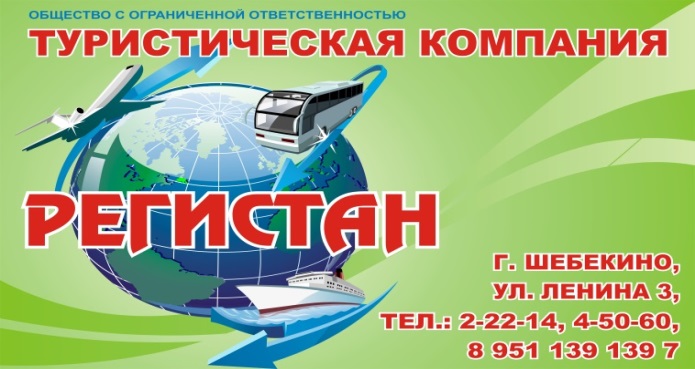 Номер в едином Федеральном Реестре туроператоров РТО  010460пос. Кабардинка  Курортный поселок Кабардинка расположен на противоположном от Новороссийска берегу Цемесской бухты, которая заканчивается на юге мысом Дооб. Это широкая живописная долина, спускающаяся в сторону моря. Плавная береговая линия, спокойный пологий спуск в воду, небольшая глубина — этот курорт замечательно подходит для детского отдыха.Гостевой дом «ЛАКИС» Расположение:  Гостиница «Лакис» находится в центре курортного посёлка Кабардинка, в 5 мин. от набережной. От гостиницы  недалеко до рынка и необходимых магазинов.  С 2016 года в гостинице функционирует бассейн.
Размещение:  4-х этажное здание: – 1-о – 2-х – 3-х местный  номера. В номере: набор мебели,  телевизор,  холодильник,  кондиционер, душ, туалет, умывальник. Дополнительное место – евро раскладушка. Номера расположены на 1 этаже, все номера без балконов.
Питание: Кухня для самостоятельного приготовления пищи, с необходимым набором посуды.
Инфраструктура: Закрытый двор, во дворе: садовые качели, батут, фонтан, летние столы, стулья, мангал. Интернет Wi-Fi, бесплатно
Пляж: расстояние до набережной  и моря 5-7 минут.  
Условия заезда-выезда: заселение по номерам после 10:00 в день прибытия. Освобождение номеров до 08:00 в день отъезда.                            Стоимость тура на одного человека (в рублях) за заезд:
В стоимость входит: Проезд на комфортабельном автобусе, проживание в номерах выбранной категории, сопровождение, страховка от несчастного случая на время проездаДети до 5-ти лет : Оплачивается проезд плюс ком. услуги – 5400 руб., если ребенок проживает на одном месте с родителями.Если приобретается  отдельный проезд:  Взрослые  - 4000 руб., дети до 10 лет - 3500 руб.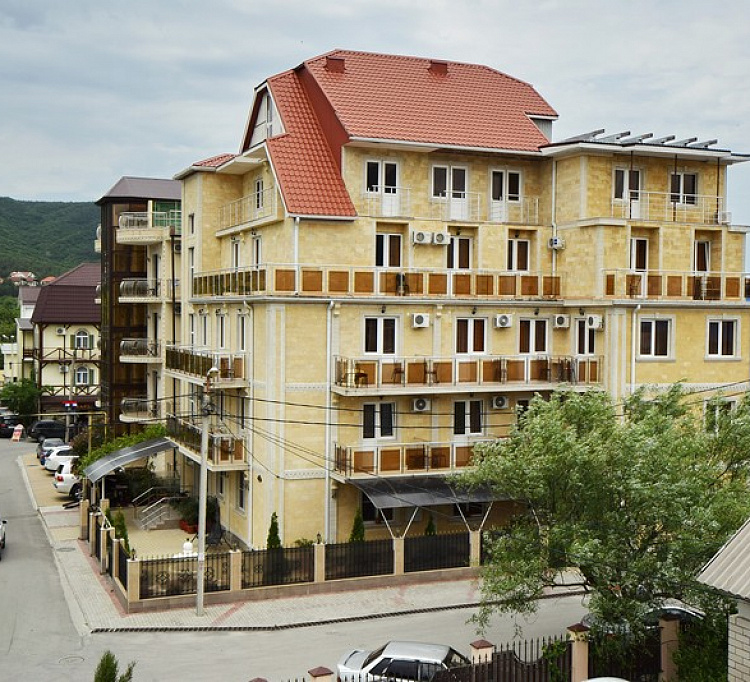 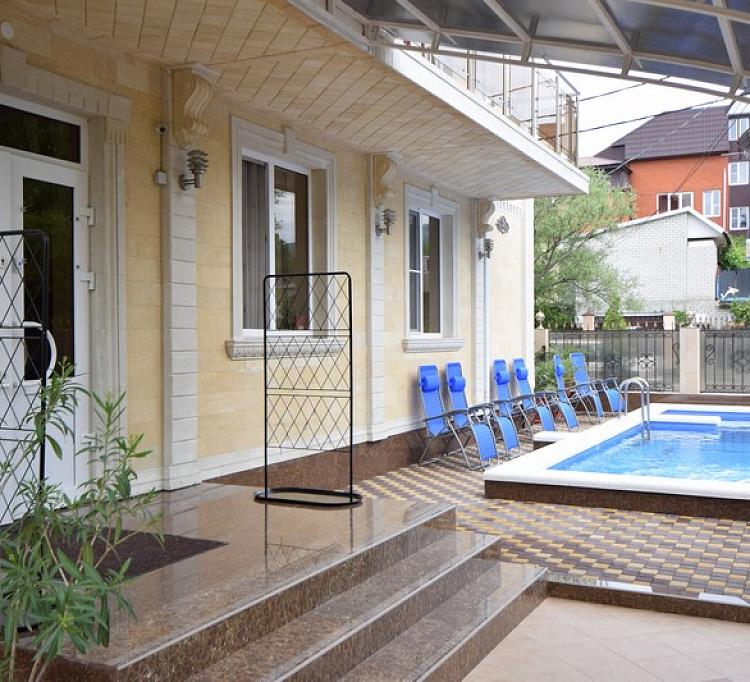 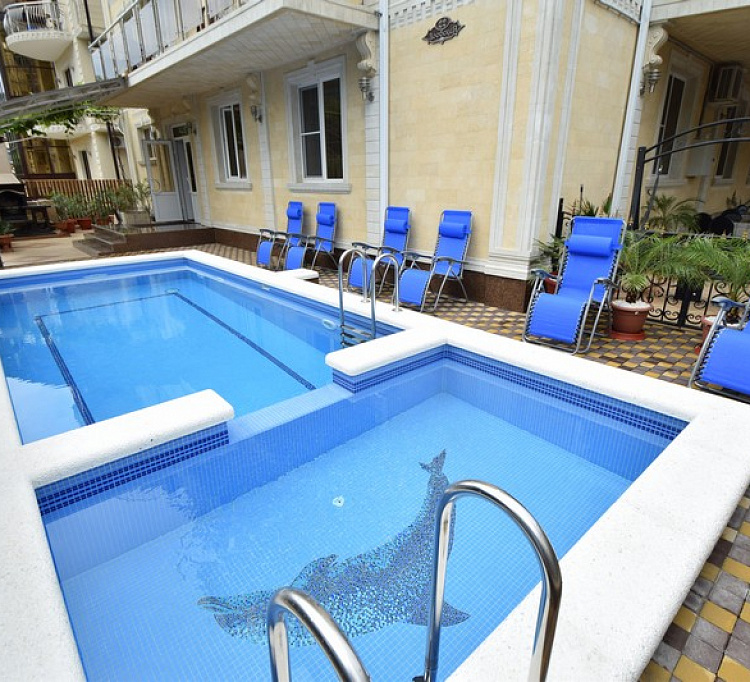 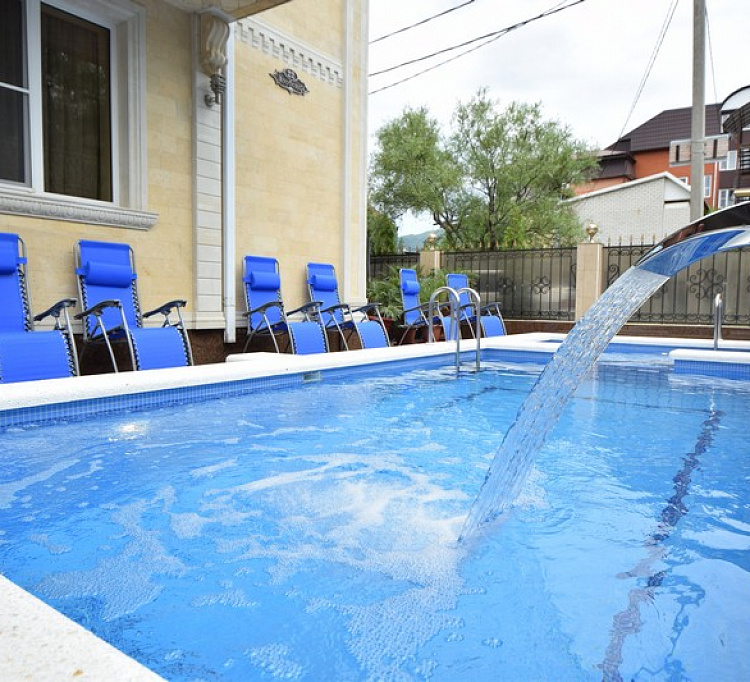 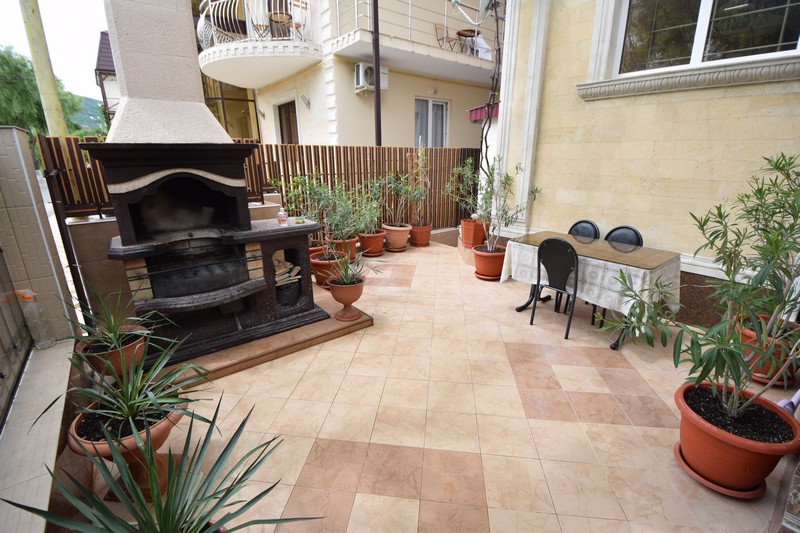 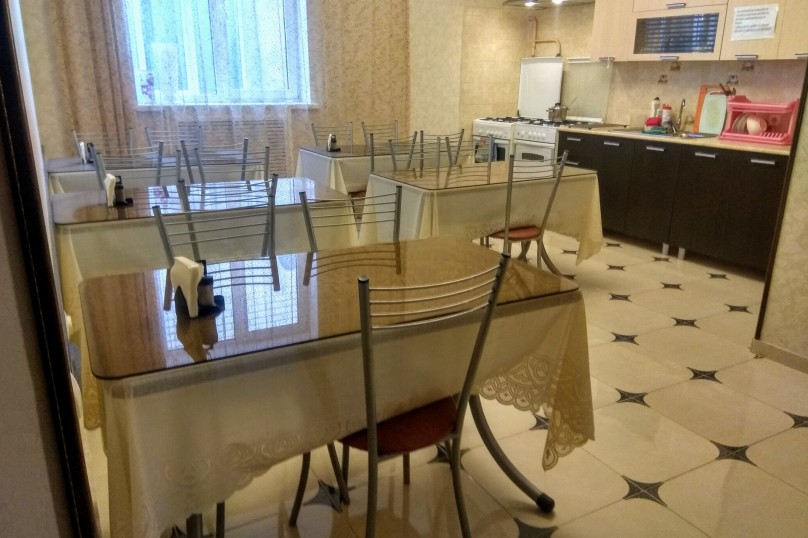                                        лифт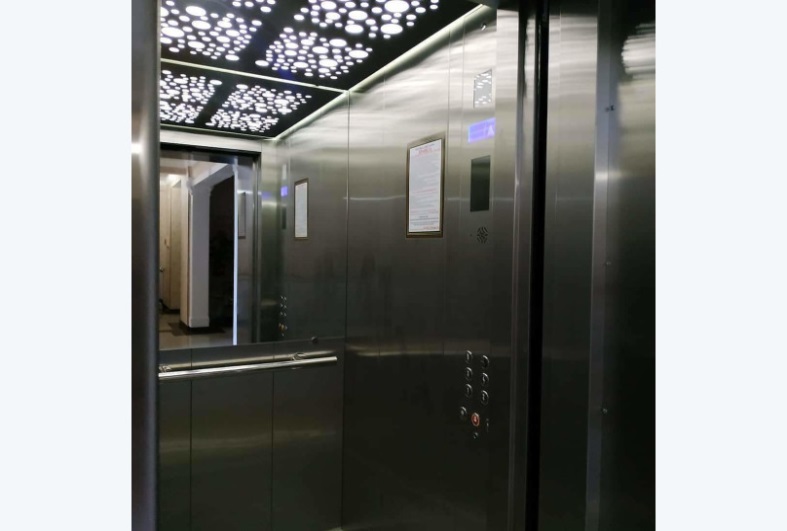 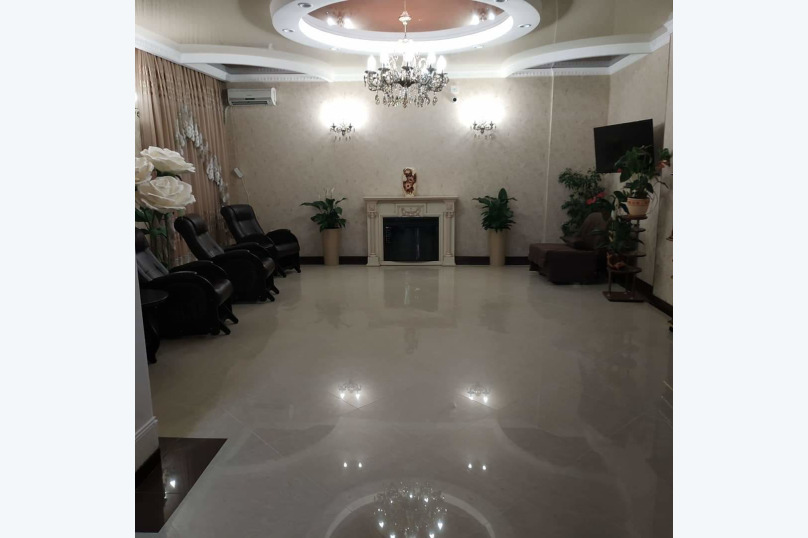 2- х, 3-х  местные номера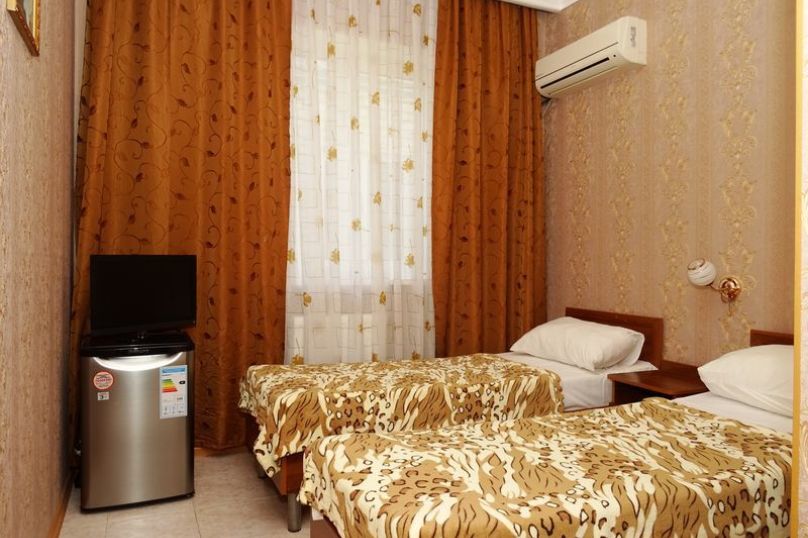 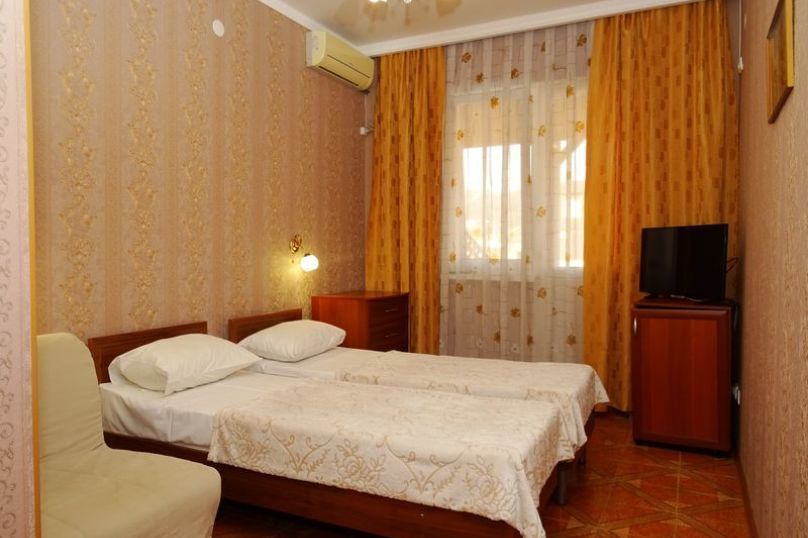 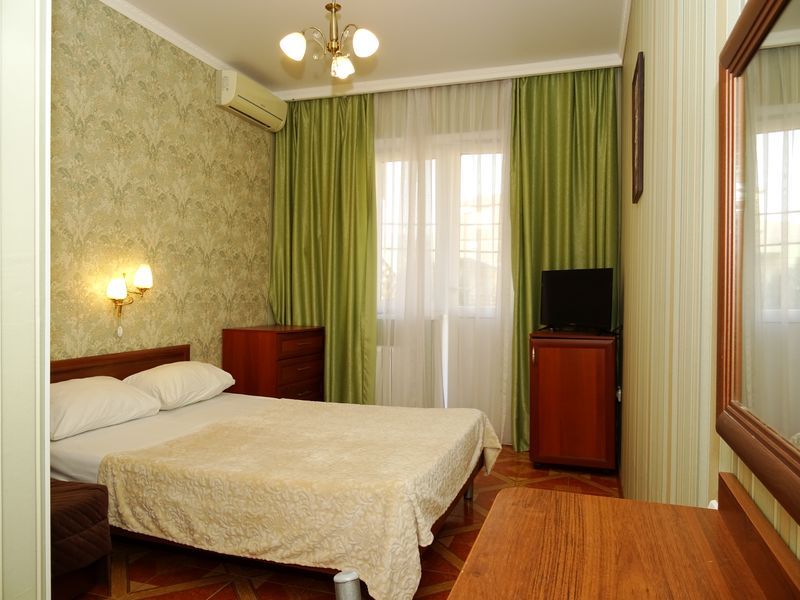 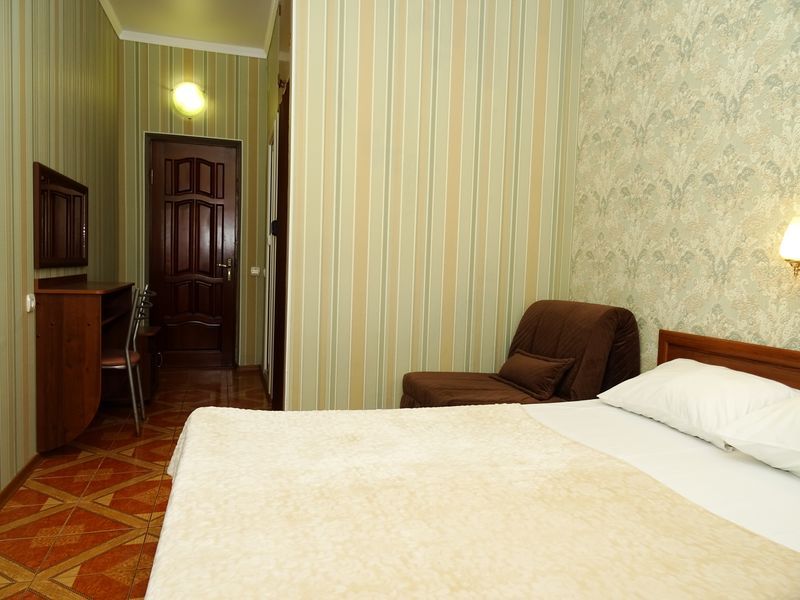 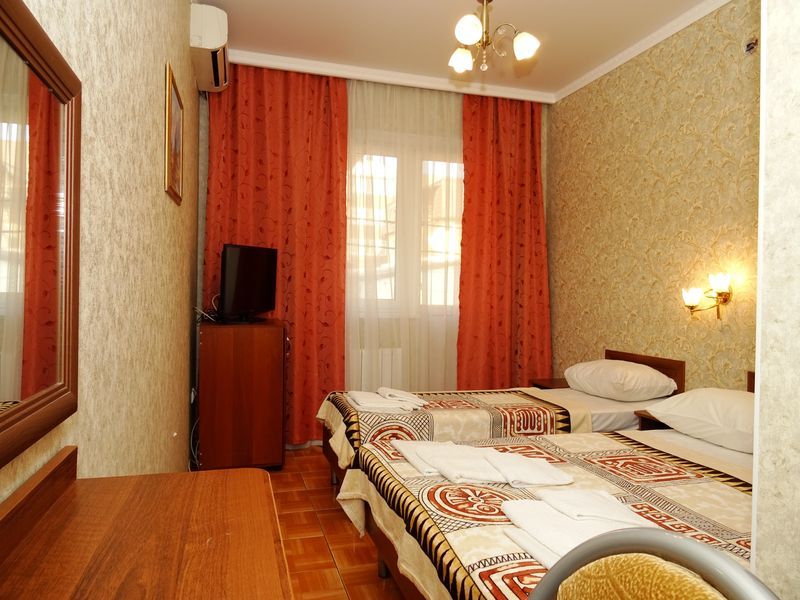 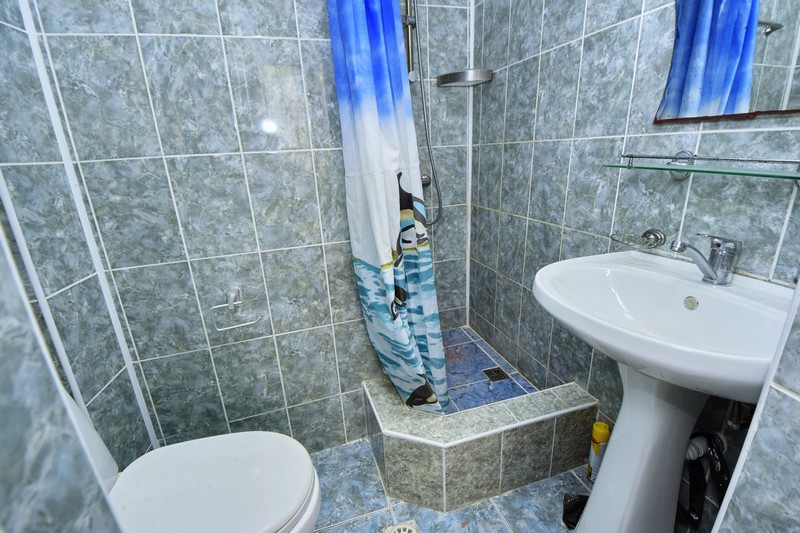 График выездов2 -х местный номер 3-х местный номер 12.06 – 21.06.2020   113001095019.06 – 28.06.2020113001095026.06 – 05.07.2020113001340003.07 – 12.07.2020145001340010.07 – 19.07.2020145001340017.07 – 26.07.2020145001340024.07 – 02.08.2020145001340031.07 – 09.08.2020145001340007.08 – 16.08.2020145001340014.08 – 23.08.2020145001340021.08 – 30.08.2020145001340028.08 – 06.09.2020123001160004.09 – 13.09.2020113001095011.09 – 11.09.20201130010950